EVANS310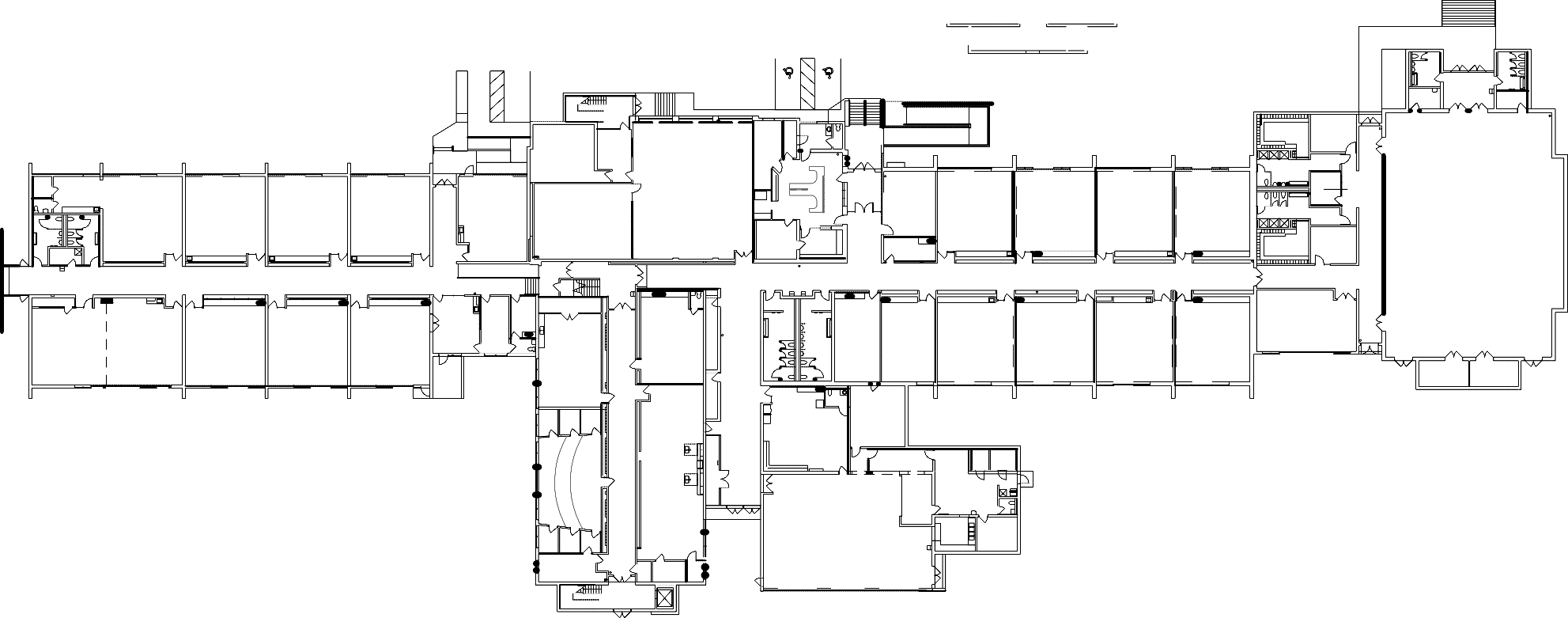 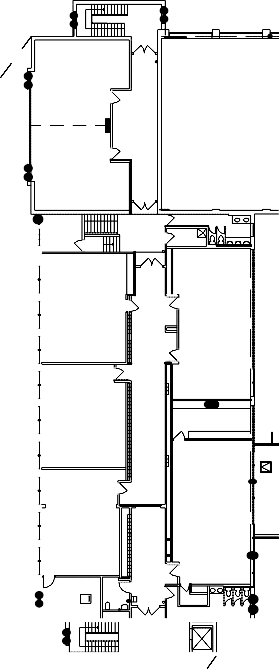 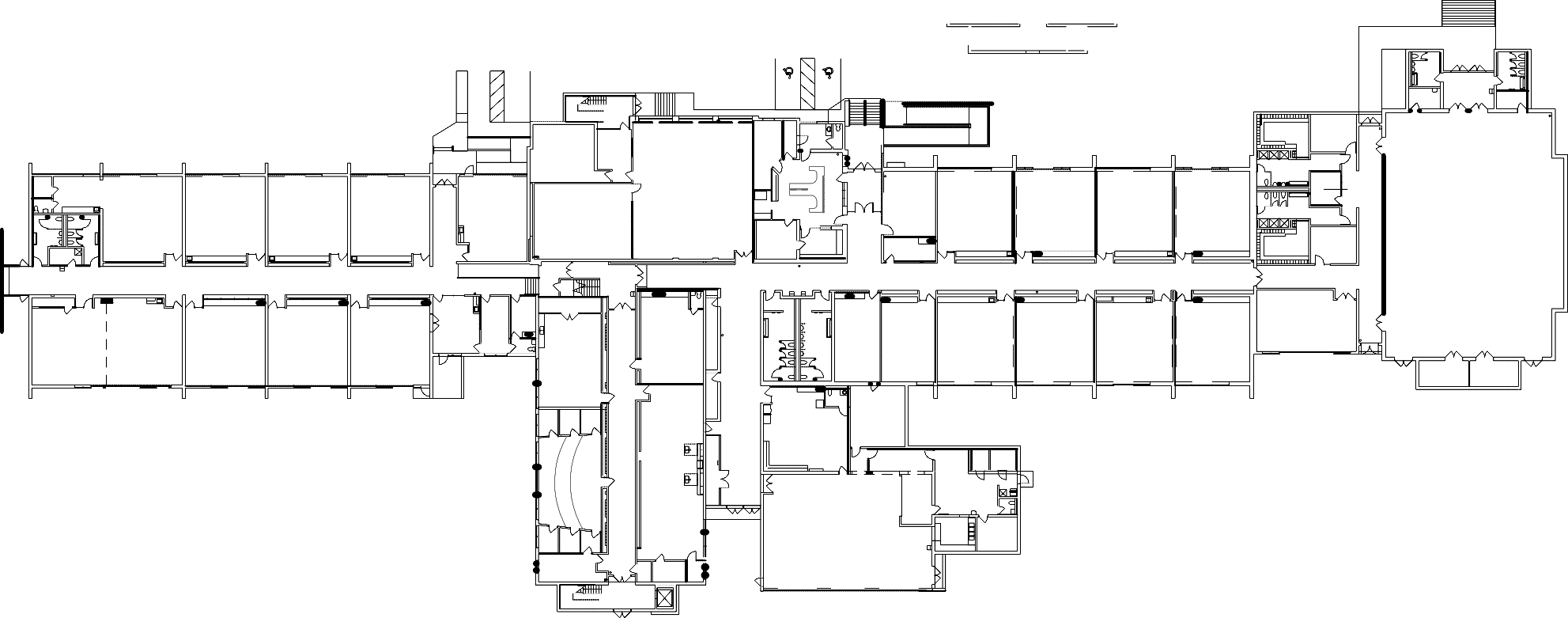 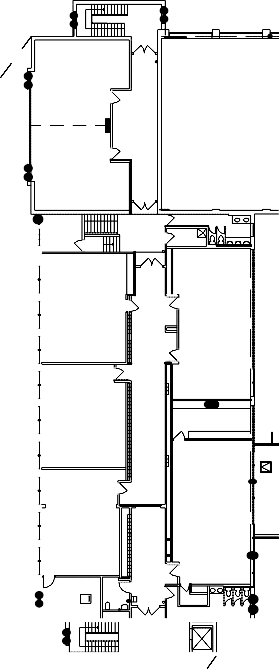 ZINGA  308PORCARO304UHE305 /307 MAYS302HAGEDORN300JUNOD301DEEPHOUSE101       EGGERT       103             BRUNNING/                    LONG          105           CHILDCARE         107ONE YEAR OLD ROOM109COMPUTER LAB111LIBRARY(SCHLIEM)113OFFICE200CUSTODIAN209		 RISSEEUW213          ZIMMERMAN         215           217TWOMEY219PIEDOTMALNAR227GYMNASIUM223                 LUECK203211MULCAHY               100         MULCAHY                   102GRABOW104          HEUSINVKELD106        PRESCHOOL       108                       BRANDT 116               TWO YEAROLD                        ROOM115ANDRUS210HEEGEMAN212         PEIRICK       214BUNKER           216  GOFF218WEINKAUF220SMALL GYM222            GALI         118                  HUFF              117TEACHER WORKROOM205CAFETERIA208          HACKL                      206KITCHEN207